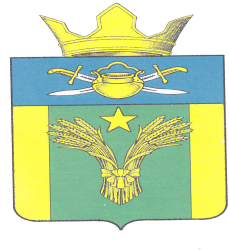 АДМИНИСТРАЦИЯ  МАЙОРОВСКОГО СЕЛЬСКОГО ПОСЕЛЕНИЯКОТЕЛЬНИКОВСКОГО МУНИЦИПАЛЬНОГО РАЙОНАВОЛГОГРАДСКОЙ ОБЛАСТИ___________________________________________________________________________ПОСТАНОВЛЕНИЕ  от 03 декабря 2018 года                         №  56Об утверждении муниципальной программы «Этносоциальное развитие населения и поддержка государственной службы казачьих обществ на территории Майоровского сельского поселения Котельниковского муниципального района Волгоградской области на 2019-3021годы»
В целях поддержания и сохранения национально-культурных традиций населения, руководствуясь Федеральным законом от 5 декабря 2005 года № 154-ФЗ «О государственной службе российского казачества», Указом Президента Российской Федерации от 16 апреля 1996 года № 563 «О порядке привлечения членов казачьих обществ к государственной и и иной службе», Федеральным законом «Об общих принципах организации местного самоуправления в Российской Федерации», Уставом Майоровского  сельского поселения Котельниковского муниципального района Волгоградской области, администрация Майоровского сельского поселения Котельниковского муниципального района Волгоградской области,ПОСТАНОВЛЯЕТ: 1.   Утвердить муниципальную программу«Этносоциальное развитие населения и поддержка государственной службы казачьих обществ на территории Майоровского сельского поселения   Котельниковского муниципального района, Волгоградской области на 2019 – 2021 годы » 2. Финансирование Программы, начиная с 2019 года, осуществлять в пределах средств, предусмотренных в муниципальном бюджете Майоровского сельского поселения на соответствующий финансовый год.                                                                                                                                                           3.  Контроль за исполнением настоящего постановления  оставляю за собой.4 Постановление вступает в силу со дня его  подписания и подлежит официальному обнародованию.Глава Майоровского                                                                                                                       сельского поселения       :                                                       А.В. Попов  П А С П О Р Тмуниципальной программы«Этносоциальное развитие населения и поддержка государственной службы казачьих обществ на территории Майоровского сельского поселения  Котельниковского муниципального района Волгоградской области на 2019-2021 годы»Содержание  программыОбоснование необходимости реализации программы.Традиционно Майоровское сельское поселение Котельниковского муниципального района является местом исторического проживания казаков, характеризующихся культурной, духовной, экономической самобытностью.За последние годы в Майоровском сельском поселении, как и в Российской Федерации, в целом, активизировался процесс духовной самоидентификации сознания граждан, что, в свою очередь, вызвало рост интереса к культурно-духовным историческим традициям Донского края. Возрождение и развитие казачьей культуры и традиций во многом определяется политикой органов местного самоуправления Майоровского сельского поселения. ХКО «Майоровское»  участвует в возрождении и развитии казачьей культуры, традиций и обрядов, охране общественного порядка, во многих праздничных и социально значимых мероприятиях, проводимых администрацией Майоровского сельского поселения.Казачество большую часть своей истории было связано с государственной службой, и именно в период своей государственной службы казачество приобрело те черты, которые характеризуют его как специфическую часть российского народа. Сочетание службы государству и специфического военно-земледельческого уклада жизни явилось предпосылкой становления традиционных форм государственной службы казачества, доказавшей свою высокую эффективность на протяжении нескольких столетий.Федеральным законом от 5 декабря 2005 г. N 154-ФЗ "О государственной службе российского казачества", Указами Президента Российской Федерации от 15 июня 1992 г. N 632 "О мерах по реализации Закона Российской Федерации "О реабилитации репрессированных народов" в отношении казачества", от 16 апреля 1996 г. N 563 "О порядке привлечения членов казачьих обществ к государственной и иной службе" определен механизм привлечения представителей казачьих обществ к различным формам муниципальной и иной службы с учетом традиций казачества.В связи с этим, закономерным шагом в дальнейшем развитии работы по возрождению казачества на территории Майоровского сельского поселения Котельниковского муниципального района должна стать действенная муниципальная поддержка казачьих обществ, принявших на себя обязательства по несению государственной и иной службы на основе взаимных обязательств органов местного самоуправления Майоровского сельского поселения Котельниковского муниципального района и казачьих обществ в рамках настоящей Программы.Муниципальная программа разработана в целях становления государственной службы казаков и подтверждена положениями Федерального закона от 5 декабря 2005 года № 154-ФЗ «О государственной службе российского казачества», развития системы гражданского  и военно-патриотического воспитания молодежи, как многоплановый, систематической, целенаправленной и скоординированной деятельности государственных органов, общественных объединений и организаций по формированию у молодежи высокого патриотического сознания, возвышенного чувства верности к своему Отечеству, готовности к выполнению гражданского долга, важнейших конституционных обязанностей по защите интересов Родины, воспитания у нее  важнейших духовно-нравственных и социальных ценностей, формирования профессионально значимых качеств, умений и готовности к их активному проявлению в различных сферах жизни общества.Реализация программы будет способствовать обеспечению сохранения позитивной преемственности поколений, духовно-нравственному воспитанию молодежи и ее готовности служению Отечеству на гражданском и военном поприще, укреплению экономического потенциала и обороноспособности страны.События последних лет подтвердили, что в общественном сознании молодежи получили широкое распространение равнодушие, эгоизм, индивидуализм, цинизм, немотивированная агрессивность, неуважительное отношение к государству и его Вооруженным Силам. Проявляется устойчивая тенденция падения престижа военной службы. Размытость понятий «долг», «честь», «Отечество», резко упавший престиж воинской службы, внесли свои негативный вклад в морально-психологическое состояние молодежи призывного возраста. Именно поэтому приоритетным направлением деятельности казачьих обществ Котельниковского района является воспитание молодежи в духе патриотизма и любви к Отечеству. Одним из направлений Программы является сохранение и дальнейшее развитие традиционной казачьей культуры. Связанные с этим мероприятия будут способствовать пропаганде и развитию самобытной казачьей культуры, и способствовать гражданско-патриотическому воспитанию подрастающего поколения. Внедрение казачьего компонента в учебно-воспитательный процесс.Основные цели и задачи программы.Цель программы - Становление и развитие государственной и иной службы российского казачества на основе социально-экономического, патриотического, культурного и духовного развития казачьих обществ Майоровского сельского поселения Котельниковского района, развитие у молодежи гражданственности, патриотизма, формирование профессионально значимых качеств, умений и готовности к их активному проявлению в различных сферах жизни общества, в процессе военной и других видах государственной службы, верности конституционному и воинскому долгу в условиях мирного и военного времени, высокой ответственности и дисциплинированности, сохранению и дальнейшему развитию традиционной казачьей культуры, уважения к историческому наследию казачества.Задачи программы: Обеспечение условий становления и развития государственной и иной службы членов казачьих обществ в соответствии с Федеральным законом от 5 декабря 2005 года № 154-ФЗ «О государственной службе российского казачества на основе социально-экономического, патриотического, культурного развития казачьих обществ Волгоградской области, укрепления духовных и нравственных устоев казачества;Улучшение нормативных и материально-технических условий работы казачьих обществ по формированию у молодежи патриотических ценностей, уважения к культурному и историческому прошлому России, повышению престижа государственной, особенно военной службе в армии;Содействие деятельности казачьих обществ по сохранению и дальнейшему развитию традиционной казачьей культуры, уважения к историческому наследию казачества;Создание финансовых, правовых, методических, информационных и организационных механизмов привлечения российского казачества к несению государственной и иной службе;Развитие в казачьих обществах физической культуры и массового спорта, способствующих ориентации казачьей молодежи на здоровый образ жизни;Развитие внутреннего туризма, направленного на приобщение к культурным и духовным ценностям российского казачества;Описание ожидаемых результатов.Результатами реализации Программы в соответствии с намеченными целями и задачами должны стать:реализация положений Федерального закона от 5 декабря 2005 года № 154-ФЗ «О государственной службе российского казачества», поддержание общественного порядка, обеспечение сохранности государственной и частной собственности на территории  Майоровского сельского поселения Котельниковского муниципального района;исполнение государственной и региональной политики, направленной на сохранение и развитие самобытной казачьей культуры;содействие в укреплении материально-технической базы образовательного и воспитательного процессов в государственных и муниципальных школах, государственных образовательных учреждениях начального профессионального образования, осуществляющих реализацию инновационных образовательных и воспитательных программ с этнокультурным казачьим компонентом;приобщение молодежи к спорту, ведению здорового образа жизни, подготовка молодежи к службе в рядах Вооруженных Сил Российской Федерации;Конечными результатами Программы должны стать: сохранение традиций военно-патриотического воспитания молодежи  Майоровского сельского поселения Котельниковского муниципального района;создание предпосылок для социально-экономического, духовного и культурного подъема российского казачества, укрепление государства и его обороноспособности;исполнение Федерального закона от 5 декабря 2005 года № 154-ФЗ «О государственной службе российского казачестваразработка и принятие нормативно правовой базы в отношении казачества.Механизм реализации Программы. Программа реализуется за счет средств  бюджета сельского поселения, выделяемых в установленном порядке, через мероприятия Программы согласно приложению №1 к настоящей Программе,Программа предусматривает реализацию комплексов мероприятий по  пяти направлениям:государственная поддержка деятельности казачьих обществ,  организация государственной службы казачьих обществ;мероприятия по обеспечению участия казачьих обществ в охране общественного порядка, борьбы с терроризмом на территории Майоровского  сельского поселения Котельниковского муниципального района:Мероприятия по военно-патриотическому воспитанию призывников, их подготовка к военной службе:мероприятия по сохранению и развитию национально-культурных традиций;Формы и методы Программы определяются   администрацией Майоровского сельского поселения  Котельниковского муниципального района. Контроль за реализацией Программы « Этносоциальное развитие населения и поддержка государственной службы казачьих обществ» на 2019-2021годы осуществляет администрация Майоровского сельского поселения Котельниковского муниципального района.Срок реализации и ресурсное обеспечение программы.Муниципальная программа « Этносоциальное развитие населения и поддержка государственной и иной службы казачьих обществ» рассчитана на реализацию мероприятий в течение 2019-2021 годов.Реализация мероприятий Программы осуществляется за счет средств  бюджета Майоровского сельского поселения Котельниковского муниципального района.Приложение №1Перечень мероприятийМуниципальной программы «Этносоциальное развитие населенияи поддержка государственной службы казачьих обществ на территории Майоровского сельского поселения на 2019-2021 год Наименование ПрограммыМуниципальная программа «Этносоциальное развитие населения и поддержка государственной службы казачьих обществ на территории Майоровского сельского поселения Котельниковского муниципального района Волгоградской области на 2019-2021.»Дата принятия решения о разработке программы(наименование и номер соответствующего нормативного документа)-Распоряжение Администрации Майоровского сельского поселения №81-р от 01.11.2018г «О разработке муниципальных  программ»                                                                                                             Дата утверждения программы(наименование и номер соответствующего нормативного документа)Постановление Администрации Майоровского сельского поселения Котельниковского муниципального района Волгоградской области № 56 от 03.12.2018г.Муниципальный заказчик ПрограммыАдминистрация Майоровского сельского поселенияОсновные разработчики программыАдминистрация Майоровского сельского поселенияЦели и задачи программы,важнейшие целевые показателиЦель – Становление и развитие государственной и иной службы российского казачества на основе социально-экономического, патриотического, культурного и духовного развития ХКО «Майоровское»  Котельниковского района, осуществляющие свою деятельность в соответствии с Федеральным законом от 5 декабря 2005 года № 154-ФЗ «О государственной службе российского казачества» и совершенствование единой государственной политике в отношении российского казачества. Задачи: 1. Обеспечение условий становления и развития государственной и иной службы членов казачьих обществ в соответствии с Федеральным законом от 5 декабря 2005 года № 154-ФЗ «О государственной службе российского казачества», на основе социально-экономического, патриотического, культурного развития казачьих обществ Майоровского сельского поселения, укрепления духовных и нравственных устоев казачества;2. Улучшение нормативных и материально-технических условий работы ХКО по формированию у молодежи патриотических ценностей, уважения к культурному и историческому прошлому России, повышению престижа государственной, особенно военной службе в армии;3. Содействие деятельности казачьих обществ по сохранению и дальнейшему развитию традиционной казачьей культуры, уважения к историческому наследию казачества;4. Создание финансовых, правовых, методических, информационных и организационных механизмов привлечения российского казачества к несению государственной и иной службе;5. Развитие в ХКО физической культуры и массового спорта, способствующих ориентации казачьей молодежи на здоровый образ жизни;6. Развитие внутреннего туризма, направленного на приобщение к культурным и духовным ценностям российского казачества;Оказание содействия органам внутренних дел в обеспечении правопорядка и безопасности граждан на территории Майоровского сельского поселения Котельниковского муниципального района и вневойсковая подготовка членов казачьих обществ во время их пребывания в запасе.Оказание содействия государственным органам власти в организации и ведении воинского учета членов ХКО «Майоровское» Котельниковского муниципального района.Организация работы по военно-патриотическому воспитанию призывников и подготовки допризывной молодежи к службе в Вооруженных Силах РФ, а также развитие методических основ работы по патриотическому воспитанию молодежи.Сохранение и развитие традиций, культуры казачества.Информационное обеспечение деятельности казачьих обществ.Сроки и этапы реализации программы 2019-2021ггХарактеристика программных мероприятий  Сохранение и развитие традиций, культуры казачества.Информационное обеспечение деятельности казачьих обществ.Сроки реализации Программы2019– 2021 годыПеречень подпрограмм и основных мероприятийНе предусмотреноСроки и этапы реализации подпрограммы-Исполнители подпрограмм  основных мероприятий-Объемы и источники финансирования( в целом по программе и с разбивкой по годам и источникам финансирования)Программа финансируется из местного бюджета и общий объем финансирования на весь этап программы составляет -45,0 тыс.руб в том числе по годам:2019год  -15,0тыс.руб2020год  -15,0 тыс.руб2021год – 15,0 тыс.рубОжидаемые конечные результаты реализации программыПовышение уровня безопасности населения и сохранение общественного порядка, реализация нормативно-правовых, экономических мер, обеспечивающих успешное несение государственной и иной службы членами ХКО «Майоровское» казачьих обществ.Усиление роли ХКО в формировании стабильной межнациональной и социально-политической обстановки в Майоровском сельском поселении Котельниковского района.Формирование и развитие у молодежи важнейших социально значимых качеств, приобщение молодежи к активному участию в решении важнейших проблем общества в различных сферах его деятельности, в том числе в воинской и в других видах государственной службы.Формирование и реализация последовательной государственной и региональной политики, направленной на сохранение и развитие самобытной казачьей культуры Донского края.Формирование и развитие этнокультурного компонента районной системы образования.Сохранение и упрочнение этнополитической и этносоциальной стабильности в Майоровском сельском поселении Котельниковского муниципального района посредствам нейтрализации причин и условий, способствующих возникновению проявлений экстремизма на этнической основе. Привлечение более широких слоев населения к традиционным, духовно-нравственным устоям российского казачества.Система организации контроля за исполнением программыАдминистрация Майоровского сельского поселения  ХКО«Майоровское».Наименование комплекса мероприятийОбъем финансирования тыс. рублейОбъем финансирования тыс. рублейОбъем финансирования тыс. рублейОбъем финансирования тыс. рублейНаименование комплекса мероприятий2019год2020год2021 годвсеговсегогосударственная поддержка деятельности казачьих обществ,  организация государственной службы казачьих обществ;мероприятия по обеспечению участия казачьих обществ в охране общественного порядка, борьбы с терроризмом на территории  Майоровского   сельского поселения Котельниковского муниципального района:Мероприятия по военно-патриотическому воспитанию призывников, их подготовка к военной службе:3,03,03,09,09,0мероприятия по сохранению и развитию национально-культурных традиций;Приобретение обмундирования и спортивного инвентаря для кадетского клуба12,012,012,036,036,0ИТОГО: 1500015000150004500045000№Наименование комплекса мероприятий  бюджет сельского поселения (тыс. руб.)  бюджет сельского поселения (тыс. руб.)  бюджет сельского поселения (тыс. руб.)  бюджет сельского поселения (тыс. руб.)  бюджет сельского поселения (тыс. руб.)  бюджет сельского поселения (тыс. руб.)  бюджет сельского поселения (тыс. руб.)ИсполнительИсполнитель№Наименование комплекса мероприятий2019 год2020год2021год2021год2021годИсполнительИсполнитель12345556677I. Поддержка деятельности казачьих обществ в организации государственной службы обществI. Поддержка деятельности казачьих обществ в организации государственной службы обществI. Поддержка деятельности казачьих обществ в организации государственной службы обществI. Поддержка деятельности казачьих обществ в организации государственной службы обществI. Поддержка деятельности казачьих обществ в организации государственной службы обществI. Поддержка деятельности казачьих обществ в организации государственной службы обществI. Поддержка деятельности казачьих обществ в организации государственной службы обществI. Поддержка деятельности казачьих обществ в организации государственной службы обществI. Поддержка деятельности казачьих обществ в организации государственной службы обществI. Поддержка деятельности казачьих обществ в организации государственной службы обществ1Нормативно-правовое и организационное обеспечение деятельности казачьих обществАдминистрация сельского поселения, ХКОАдминистрация сельского поселения, ХКОИтого:Администрация сельского поселения, ХКОАдминистрация сельского поселения, ХКОП. Мероприятия по обеспечению участия казачьих обществ в охране общественного порядка борьбы с терроризмом на территории Нагавского сельского поселения Котельниковского муниципального районаП. Мероприятия по обеспечению участия казачьих обществ в охране общественного порядка борьбы с терроризмом на территории Нагавского сельского поселения Котельниковского муниципального районаП. Мероприятия по обеспечению участия казачьих обществ в охране общественного порядка борьбы с терроризмом на территории Нагавского сельского поселения Котельниковского муниципального районаП. Мероприятия по обеспечению участия казачьих обществ в охране общественного порядка борьбы с терроризмом на территории Нагавского сельского поселения Котельниковского муниципального районаП. Мероприятия по обеспечению участия казачьих обществ в охране общественного порядка борьбы с терроризмом на территории Нагавского сельского поселения Котельниковского муниципального районаП. Мероприятия по обеспечению участия казачьих обществ в охране общественного порядка борьбы с терроризмом на территории Нагавского сельского поселения Котельниковского муниципального районаП. Мероприятия по обеспечению участия казачьих обществ в охране общественного порядка борьбы с терроризмом на территории Нагавского сельского поселения Котельниковского муниципального районаП. Мероприятия по обеспечению участия казачьих обществ в охране общественного порядка борьбы с терроризмом на территории Нагавского сельского поселения Котельниковского муниципального районаП. Мероприятия по обеспечению участия казачьих обществ в охране общественного порядка борьбы с терроризмом на территории Нагавского сельского поселения Котельниковского муниципального районаП. Мероприятия по обеспечению участия казачьих обществ в охране общественного порядка борьбы с терроризмом на территории Нагавского сельского поселения Котельниковского муниципального района1Приобретение инвентаря(,пневматические винтовки,обмундирование) для проведение соревнований по военно-прикладным видам спорта членов казачьей дружины12,012,012,012,012,0Администрация сельского поселения, ХКОАдминистрация сельского поселения, ХКОИтого:12,012,012,012,012,0Ш. Мероприятия по военно-патриотическому воспитанию призывников, их подготовка к военной службе и вневойсковой подготовке членов КО вовремя их пребывания в запасеШ. Мероприятия по военно-патриотическому воспитанию призывников, их подготовка к военной службе и вневойсковой подготовке членов КО вовремя их пребывания в запасеШ. Мероприятия по военно-патриотическому воспитанию призывников, их подготовка к военной службе и вневойсковой подготовке членов КО вовремя их пребывания в запасеШ. Мероприятия по военно-патриотическому воспитанию призывников, их подготовка к военной службе и вневойсковой подготовке членов КО вовремя их пребывания в запасеШ. Мероприятия по военно-патриотическому воспитанию призывников, их подготовка к военной службе и вневойсковой подготовке членов КО вовремя их пребывания в запасеШ. Мероприятия по военно-патриотическому воспитанию призывников, их подготовка к военной службе и вневойсковой подготовке членов КО вовремя их пребывания в запасеШ. Мероприятия по военно-патриотическому воспитанию призывников, их подготовка к военной службе и вневойсковой подготовке членов КО вовремя их пребывания в запасеШ. Мероприятия по военно-патриотическому воспитанию призывников, их подготовка к военной службе и вневойсковой подготовке членов КО вовремя их пребывания в запасеШ. Мероприятия по военно-патриотическому воспитанию призывников, их подготовка к военной службе и вневойсковой подготовке членов КО вовремя их пребывания в запасеШ. Мероприятия по военно-патриотическому воспитанию призывников, их подготовка к военной службе и вневойсковой подготовке членов КО вовремя их пребывания в запасе1Проведение  соревнований по видам спорта с целью подготовки юношей к службе в армию.3,03,03,03,03,0Администрация сельского поселения, ХКОАдминистрация сельского поселения, ХКОИтого:3,03,03,03,03,0IV. Мероприятия но сохранению и развитию национально-культурных традицийIV. Мероприятия но сохранению и развитию национально-культурных традицийIV. Мероприятия но сохранению и развитию национально-культурных традицийIV. Мероприятия но сохранению и развитию национально-культурных традицийIV. Мероприятия но сохранению и развитию национально-культурных традицийIV. Мероприятия но сохранению и развитию национально-культурных традицийIV. Мероприятия но сохранению и развитию национально-культурных традицийIV. Мероприятия но сохранению и развитию национально-культурных традицийIV. Мероприятия но сохранению и развитию национально-культурных традицийIV. Мероприятия но сохранению и развитию национально-культурных традиций1Администрация сельского поселения, ХКО2Администрация сельского поселения, ХКО3Участие в традиционном детском фестивале-конкурсе казачьих традиций «Мы - внуки деда Ермака»Администрация сельского поселения, ХКОИтого:ВСЕГО:15,015,015,015,015,015,0